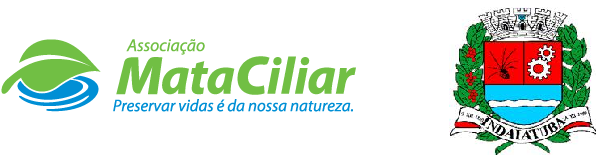 RELATÓRIO RECEBIMENTO DE ANIMAIS PERÍODO DE 21/09/2021 à 20/10/2021Fauna Silvestre recebida pelo CRAS - AMC proveniente do Município de INDAIATUBA.Data: ___/____/____				Assinatura:_______________RGDATA DE ENTRADANOME POPULARNOME CIENTÍFICO3421822/09/2021Gambá orelha brancaDidelphis albiventris3421922/09/2021Gambá orelha brancaDidelphis albiventris3422022/09/2021Gambá orelha brancaDidelphis albiventris3422122/09/2021Gambá orelha brancaDidelphis albiventris3422222/09/2021Gambá orelha brancaDidelphis albiventris3426524/09/2021Gambá orelha brancaDidelphis albiventris3426624/09/2021Gambá orelha brancaDidelphis albiventris3426724/09/2021Gambá orelha brancaDidelphis albiventris3436524/09/2021Gambá orelha brancaDidelphis albiventris3436624/09/2021Gambá orelha brancaDidelphis albiventris3436724/09/2021Gambá orelha brancaDidelphis albiventris3451801/10/2021Periquitão maracanãPsittacara leucophthalmus3451901/10/2021Gambá orelha brancaDidelphis albiventris3452001/10/2021Gambá orelha brancaDidelphis albiventris3452101/10/2021Gambá orelha brancaDidelphis albiventris3463405/10/2021Gambá orelha brancaDidelphis albiventris3463505/10/2021Gambá orelha brancaDidelphis albiventris3463605/10/2021Gambá orelha brancaDidelphis albiventris3463705/10/2021Gambá orelha brancaDidelphis albiventris3463805/10/2021Gambá orelha brancaDidelphis albiventris3463905/10/2021Gambá orelha brancaDidelphis albiventris3464005/10/2021Gambá orelha brancaDidelphis albiventris3464105/10/2021Gambá orelha brancaDidelphis albiventris3464205/10/2021ColeirinhoSporophila caerulescens3464305/10/2021ColeirinhoSporophila caerulescens3464405/10/2021Cachorro do matoCerdocyon thous3464505/10/2021Periquitão maracanãPsittacara leucophthalmus3464605/10/2021Coruja buraqueiraAthene cunicularia3468908/10/2021Trinca ferroSaltator similis3469008/10/2021Trinca ferroSaltator similis3469108/10/2021Trinca ferroSaltator similis3469208/10/2021Trinca ferroSaltator similis3469308/10/2021Trinca ferroSaltator similis3469408/10/2021Trinca ferroSaltator similis3469508/10/2021Trinca ferroSaltator similis3469608/10/2021Trinca ferroSaltator similis3469708/10/2021Trinca ferroSaltator similis3469808/10/2021Trinca ferroSaltator similis3469908/10/2021Trinca ferroSaltator similis3470008/10/2021ColeirinhoSporophila caerulescens3470108/10/2021ColeirinhoSporophila caerulescens3470208/10/2021ColeirinhoSporophila caerulescens3470308/10/2021UrubuCoragyps atratus3470408/10/2021Gambá orelha brancaDidelphis albiventris3470508/10/2021Gambá orelha brancaDidelphis albiventris3470608/10/2021Gambá orelha brancaDidelphis albiventris3486415/10/2021Gambá orelha brancaDidelphis albiventris3486515/10/2021Gambá orelha brancaDidelphis albiventris3486615/10/2021Gambá orelha brancaDidelphis albiventris3486715/10/2021Gambá orelha pretaDidelphis aurita3486815/10/2021Gambá orelha pretaDidelphis aurita3486915/10/2021Gambá orelha pretaDidelphis aurita3487015/10/2021Gambá orelha pretaDidelphis aurita3488215/10/2021LontraLontra longicaudis3494219/10/2021Beija flor tesouraEupetomena macroura3494319/10/2021Beija flor tesouraEupetomena macroura3494419/10/2021Gambá orelha brancaDidelphis albiventrisTOTAL57 ANIMAIS57 ANIMAIS57 ANIMAIS